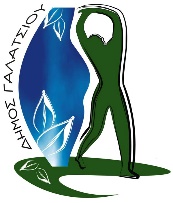 ΑΙΤΗΣΗΕΠΩΝΥΜΟ  …………………………………......ΟΝΟΜΑ  ………………………………………...ΠΑΤΡΩΝΥΜΟ  ……………………………….…ΜΗΤΡΩΝΥΜΟ………………………………......ΟΝΟΜΑ ΣΥΖΥΓΟΥ……………………………..ΕΠΩΝΥΜΟ ΠΑΤΕΡΑ (για παντρεμένη γυναίκα)…………………………………………………….ΕΤΟΣ ΓΕΝΝΗΣΗΣ   …………………………….ΤΟΠΟΣ ΓΕΝΝΗΣΗΣ …………………………....Α.Δ.Τ.    …………………………………….…….    ΑΡΧΗ & ΗΜ/ΝΙΑ ΕΚΔΟΣΗΣ…………….….…..……………………………………….…………….ΑΜΚΑ ……………………………………….…….Δ/ΝΣΗ ΚΑΤΟΙΚΙΑΣ …………………………....…ΑΡ…………………Τ.Κ……………………….…..ΤΗΛΕΦΩΝΟ …………………………………....., ……………………………………………………..EMAIL …………………………………………….……………………………………………………..Π Ρ Ο ΣΔΗΜΟ ΓΑΛΑΤΣΙΟΥΤΜΗΜΑ ΔΗΜΟΤΙΚΗΣ ΚΑΤΑΣΤΑΣΗΣ & ΛΗΞΙΑΡΧΕΙΟΥΤΗΛ. ΕΠΙΚ. 213 2055 422, 213 2055 357Παρακαλώ όπως μου χορηγήσετε πιστοποιητικό εγγυτέρων συγγενών του/της θανόντος / θανούσης  …………………………………………………………………..…………………………………………………………………..……………………………………………………………………Προκειμένου να το χρησιμοποιήσω για κάθε νόμιμη χρήση.Γαλάτσι ………./………/ 2023Ο αιτών / αιτούσα